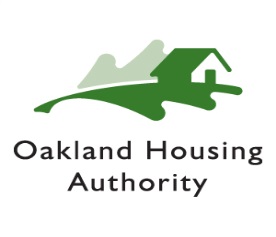 RFP #16-019Firm ExperienceList of Completed Environmental Review Documents and/or ReportsName of Document or ReportProject NameLocationYear CompletedClient (Project Owner) Name